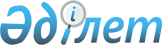 Об утверждении требований к программным продуктам, используемым декларантами или лицами, осуществляющими деятельность в сфере таможенного дела, для представления документов и сведений, предусмотренных Кодексом Республики Казахстан "О таможенном деле в Республике Казахстан"
					
			Утративший силу
			
			
		
					Постановление Правительства Республики Казахстан от 7 февраля 2011 года № 85. Утратило силу постановлением Правительства Республики Казахстан от 28 августа 2015 года № 685      Сноска. Утратило силу постановлением Правительства РК от 28.08.2015 № 685 (вводится в действие со дня его первого официального опубликования).      Примечание РЦПИ.

В соответствии с Законом РК от 29.09.2014 г. № 239-V ЗРК по вопросам разграничения полномочий между уровнями государственного управления см. приказ Министра финансов Республики Казахстан от 30 марта 2015 года № 230

      В соответствии с пунктом 1 статьи 68 Кодекса Республики Казахстан от 30 июня 2010 года "О таможенном деле в Республике Казахстан" Правительство Республики Казахстан ПОСТАНОВЛЯЕТ:



      1. Утвердить прилагаемые требования к программным продуктам, используемым декларантами или лицами, осуществляющими деятельность в сфере таможенного дела, для представления документов и сведений, предусмотренных Кодексом Республики Казахстан "О таможенном деле в Республике Казахстан".



      2. Настоящее постановление вводится в действие со дня первого официального опубликования.      Премьер-Министр

      Республики Казахстан                       К. Масимов

Утверждены         

постановлением Правительства

Республики Казахстан    

от 7 февраля 2011 года № 85 

Требования

к программным продуктам, используемым декларантами или лицами,

осуществляющими деятельность в сфере таможенного дела, для

представления документов и сведений, предусмотренных Кодексом

Республики Казахстан "О таможенном деле в Республике Казахстан"

      Программный продукт, используемый декларантами или лицами, осуществляющими деятельность в сфере таможенного дела, для представления документов и сведений, предусмотренных Кодексом Республики Казахстан "О таможенном деле в Республике Казахстан", должен:



      1) содержать форматно-логический контроль заполнения таможенных документов, установленных в соответствии с таможенным законодательством таможенного союза (решения Комиссии Таможенного союза либо соглашения государств-членов Таможенного союза);



      2) содержать нормативно-справочную информацию обновляемую из электронных справочников и классификаторов, размещаемых на интернет-ресурсе, веб-портале уполномоченного органа в сфере таможенного дела;



      3) содержать структуру и формат электронных копий таможенных документов, установленных в соответствии с таможенным законодательством таможенного союза (решения Комиссии Таможенного союза либо соглашения государств-членов Таможенного союза);



      4) соответствовать требованиям информационной безопасности и принятым на территории Республики Казахстан стандартам в соответствии с действующим законодательством Республики Казахстан.
					© 2012. РГП на ПХВ «Институт законодательства и правовой информации Республики Казахстан» Министерства юстиции Республики Казахстан
				